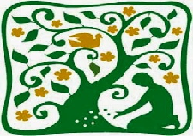 « …Augmente en nous la foi… » (Lc 17, 5-10)Secteur inter paroissial de Ste Cécile les VignesCairanne – Lagarde Paréol – Ste Cécile Février 2018                                                  2 février : Journée mondiale de la Vie consacrée.11 février : Journée mondiale des malades.Messes en semaine :-     Cairanne : célébrée par le Père André Roche : le jeudi à 9h00 – -     Ste Cécile : célébrées par le Père Apollinaire Onanéna : tous les jours à 9h00                         Attention le 1er vendredi du mois à 15h15 à la maison de retraiteAumônerie : Pour le secteur au presbytère de Ste Cécile : 1 samedi après-midi par moisCalendrier des rencontres : le  13 janvier / 17 février / 18 novembre / 17 mars / 14 avrilInfos :Célébration pénitentielle : Trop peu de personnes aux dernières célébrations, à la réunion des prêtres, il a été demandé que les paroissiens se dirigent (covoiturage) vers les paroisses de leur doyenné Valréas ou Vaison la Romaine. La date et les horaires seront donnés. Les personnes ne pouvant pas se déplacer peuvent se rapprocher de père Apollinaire.Ste Cécile : Chaque vendredi de carême sera organisé un chemin de croix à 16h30 :Vendredi 16 février / Vendredi 23 février  / Vendredi 02 mars /  Vendredi 09 mars Vendredi 16 mars / Vendredi 23 mars Vendredi Saint le 30 mars chemin de croix dans toutes les paroisses à 15h00.°°°°°°°°°°°°°°°°°°°°°°°°°°°°°°°°°°°°°°°°°°°°°°°°°°°°°°°°°°°°°°°°°°°°°°°°°°°°°°°°°°°°°°°°°°°°°°°°°°°°°°°°°°°°°Reportages de fin et début d’année – Merci à Claudine  :Veillée de Noël et Messe de Minuit à Cairanne. Les traditions de Noël sont bien ancrées dans le cœur des Cairannais. Une fois tous rassemblés dans l'église, les paroissiens ont été invités à sortir par la petite porte qui donne sur la rue qui mène au beffroi. Rendu sur cette placette, la procession s'est formée,  emmenée par l'enfant de choeur (Tristan). L'ange (Amélie) qui annonce la bonne nouvelle, "Lou bayle" le patron des bergers (Lélio) tenant son bâton de pèlerin, le jeune berger (Gabin),  la prieuse qui espère que ses prières de remerciements seront entendues (Maëva) des jeunes filles vêtues du costume provençal, les tambourinaires puis père Apollinaire suivis par les habitants se dirigeant vers la grande entrée de l'église. Tous avançant dans la nuit froide de Noël au son des galoubets et des tambours conféraient à cette veillée une ambiance toute particulière.Rythmée de récits (Laurent Brusset et Marine Doux) et de chants de Noël provençaux, la veillée évoquait l’histoire de Joseph cherchant un logis pouvant accueillir sa famille. Les enfants sont venus déposer une crèche qu'ils ont réalisée au catéchisme et accrocher des anges autour de l'Autel. Johanin avec son harmonium assuré l'accompagnement musical cependant, certains moments étaient jouaient à la flûte et au tambourin. Le célèbre minuit Chrétien interprété par Marc Biscara a conclu la messe qui suivait tandis que les tambourinaires accompagnaient la sortie par "Il est né le divin enfant". Tous ceux qui s'étaient rassemblés en famille pour ce moment privilégié sont repartis remplis de paix et de joie le coeur tourné vers le Prince de la Paix.  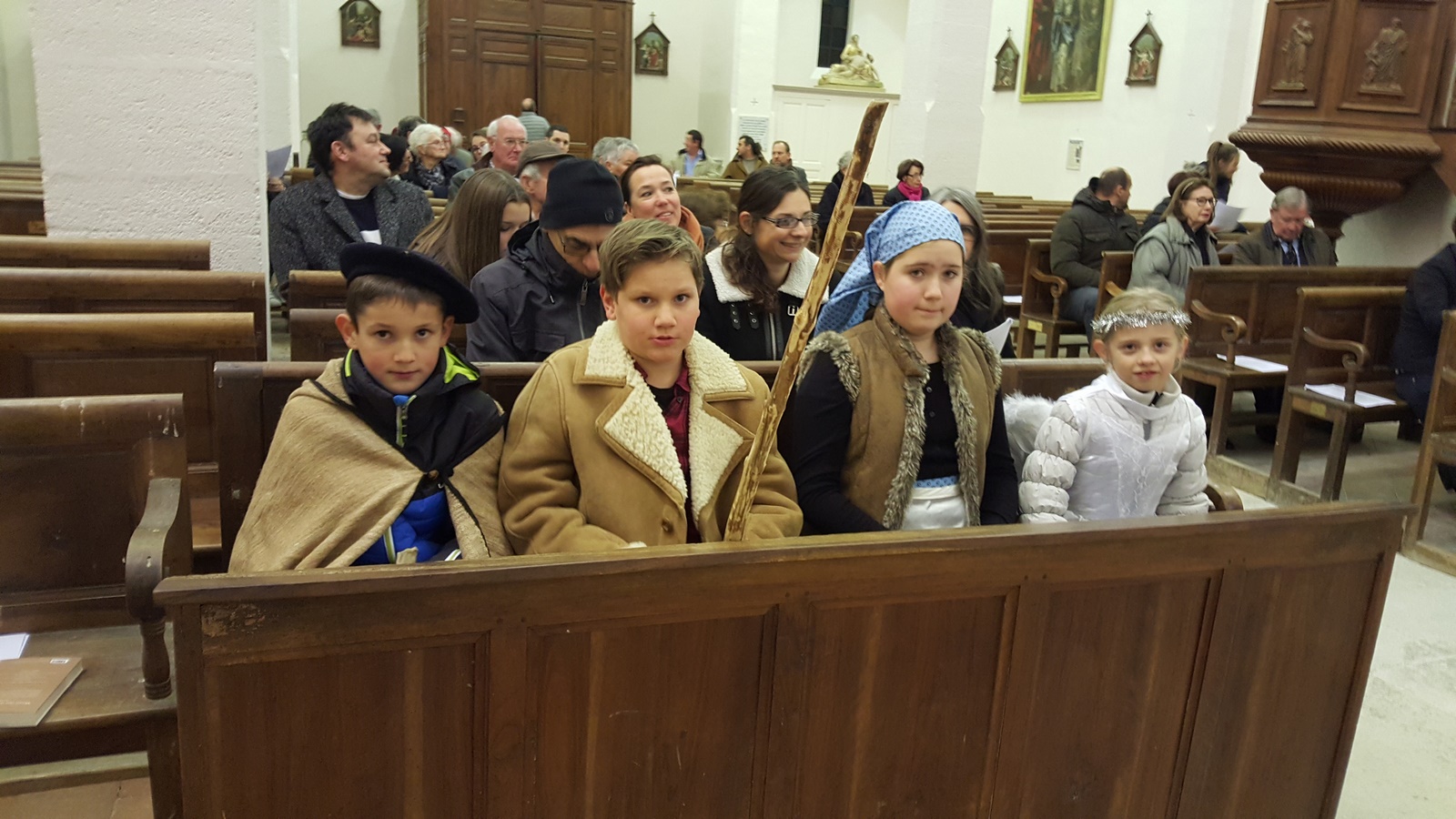 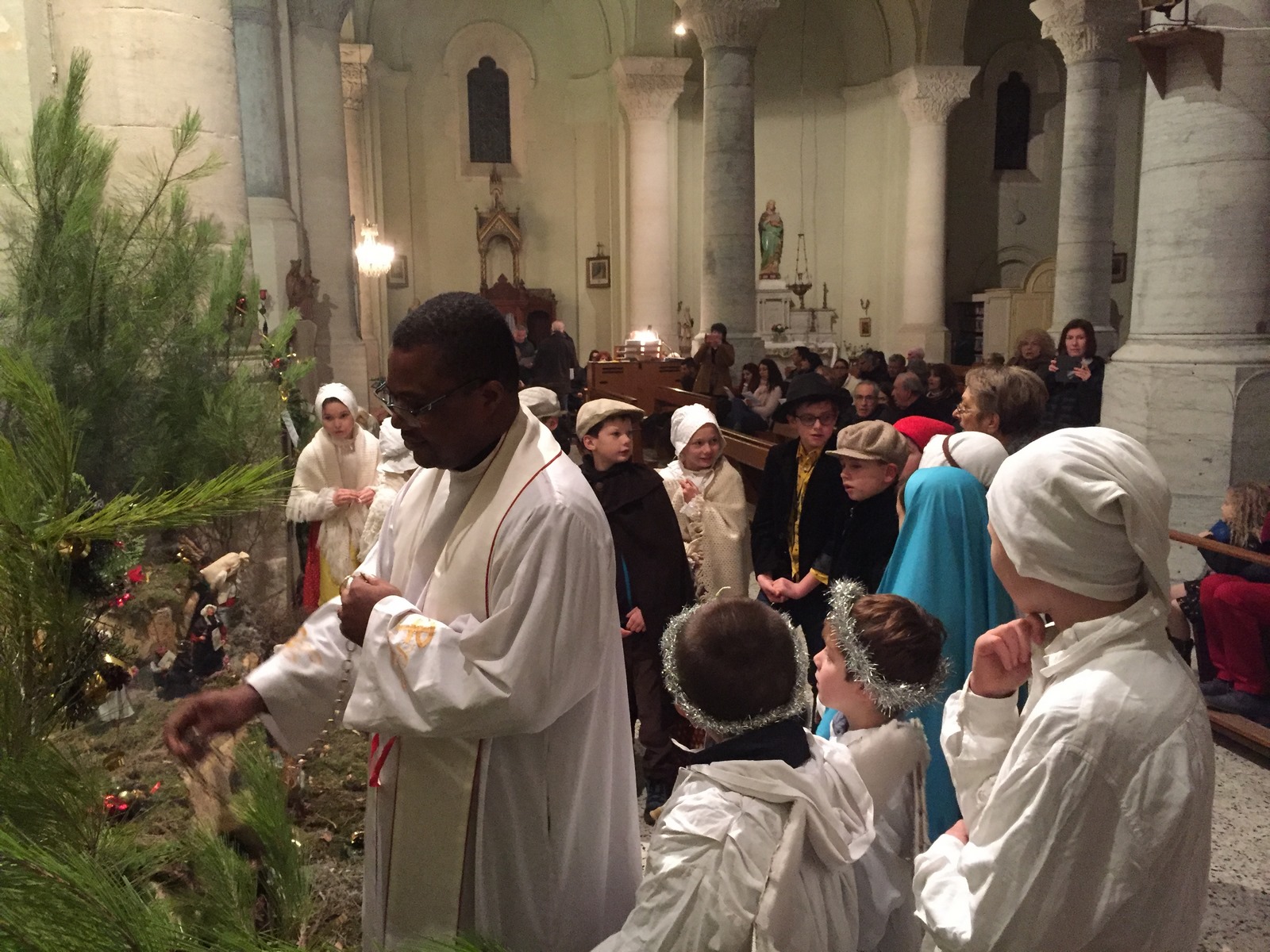 Veillée et messe de Noël de Sainte Cécile avec le Père Pascal Molemb Vicaire Général en Avignon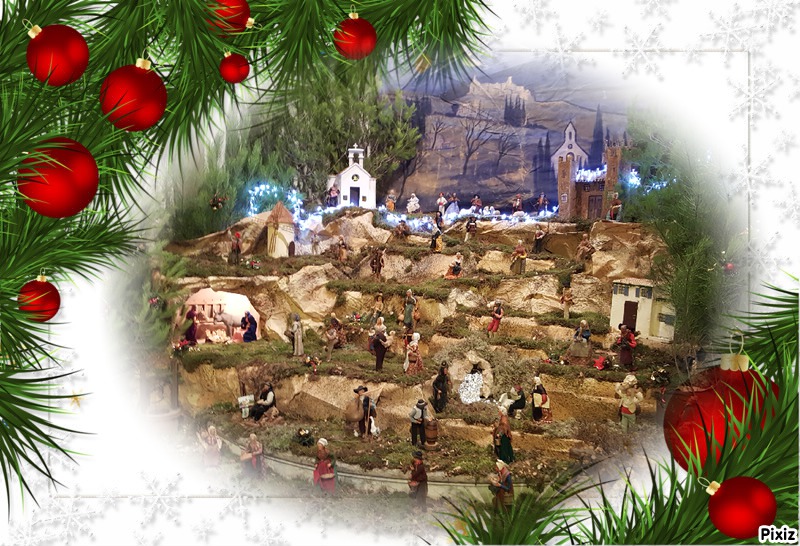 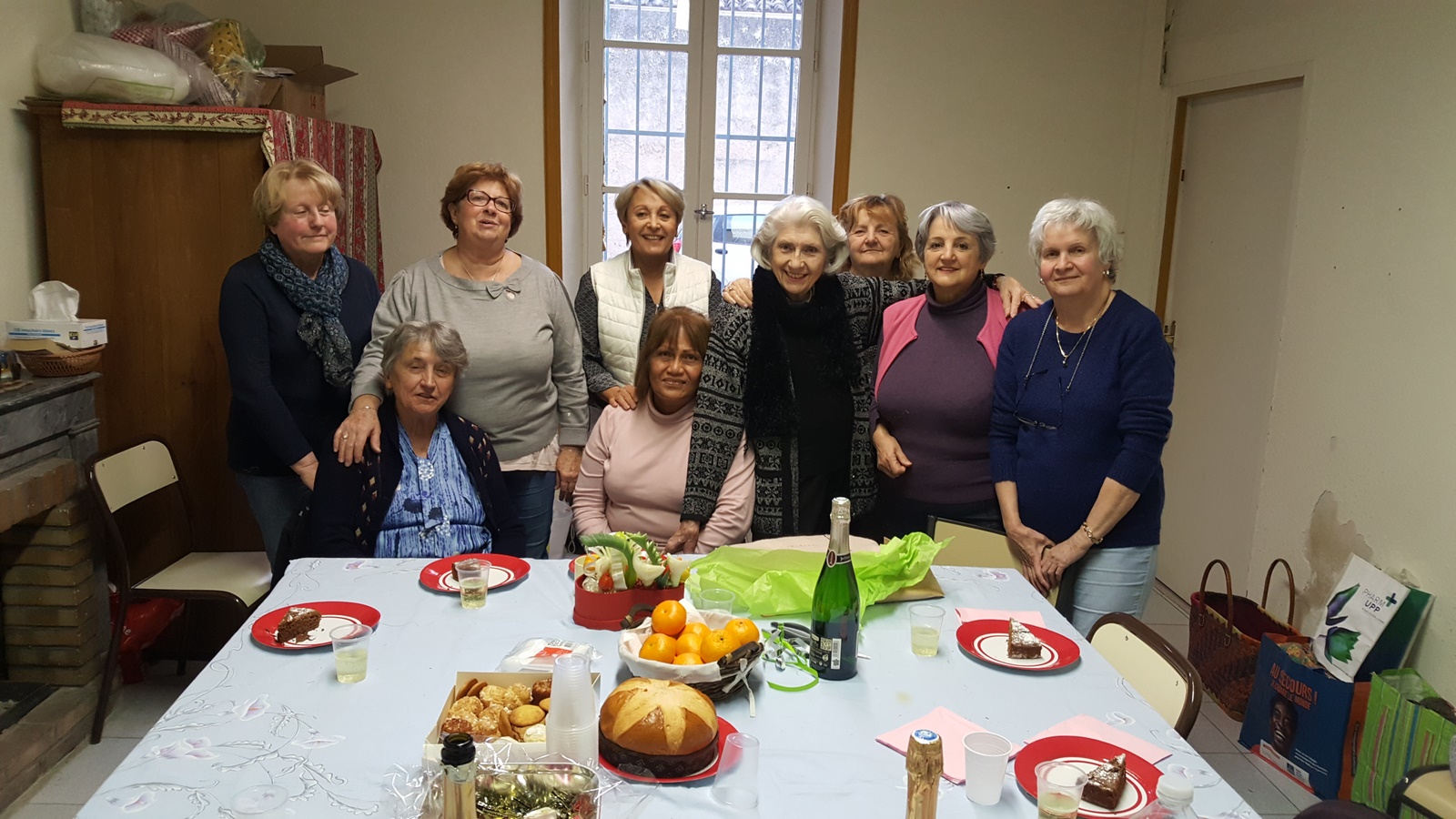 Crèche de Ste Cécile, encore un grand           Secours Catholique Sainte Cécile les Vignesmerci à toutes les personnes qui l’ont           Chers amis,réalisée !                                                                  Il n’est pas trop tard pour vous souhaiter une bonne année et                                                                                       santé, apportant à chacun, paix, amour, partage et espérance.                                                                                   Bien à vous,                  Marie-Thérèse Bressieux et son équipe°°°°°°°°°°°°°°°°°°°°°°°°°°°°°°°°°°°°°°°°°°°°°°°°°°°°°°°°°°°°°°°°°°°°°°°°°°°°°°°°°°°°°°°°°°°°°°°°°°°°°°°°°°°°°°°°°Secteur inter paroissial de Ste Cécile les Vignesparoisses84290@gmail.com1, Av Kimmerling – 84290 Ste Cécile les Vignes – Tel : 04.86.71.23.56Accueil : Du mardi au vendredi de 9h30 à  11h30                    P. Apollinaire Onanéna Tel : 06.70.87.90.25 (perso) aponanena@yahoo.fr Vendredi 2 févrierPrésentation du Seigneur au Temple15h15Messe à la maison de retraite de Ste CécileSamedi 3 février 18h00Messe à Lagarde ParéolDimanche 4 février5ème Dimanche du temps ordinaire9h30 11h00Messe à CairanneMesse à Ste Cécile  Dimanche 11 février6ème Dimanche du temps ordinaire9h30 11h00Messe à Ste Cécile Messe à Cairanne Mercredi 14 févrierCendres9h3018h00Messe à CairanneMesse à Ste Cécile avec les enfants à la chapelleDimanche 18 février 1er Dimanche de Carême 9h30 11h00 Messe à CairanneMesse à Ste Cécile  pour Pierre DescourDimanche 25 février 2ème Dimanche de Carême 9h30 11h00Messe à Ste Cécile pour Yves MercierMesse à Cairanne